Старшая возрастная категория(начало в 16.00 часов)1. ОДШИ при ГАПОУ «РМК им. Г. и А. Пироговых»Образцовый коллектив Рязанской области «Откровение» Руководитель Куликова Наталья ВладиславовнаКонцертмейстер Дискант Ирина Геннадьевна1. Муз. М.Глинки «Венецианская ночь», пер. Н.Куликовой2. Муз. А. Вискова «Дева Мария»2. МБУДО «ДХШ № 8»Ансамбль духовной музыки «Глас»Руководитель Панова Елена ВладимировнаКонцертмейстер Мелешкина Кристина Владимировна1. Рождественское песнопение «Рождество Христово»2. Муз. А. Варламова, сл. М. Лермонтова «Ангел» 3. МБУДО «ДМШ № 6»Хор старших классовРуководитель Прозорова София ИгоревнаКонцертмейстер Тареева Екатерина Васильевна1. Муз. Киселева, сл. народные «Рождество Христово»2. Муз. А. Гречанинова, сл. народные «Радуга»4. МБУДО «ДШИ № 1»Хор старших классов «Элегия»Руководитель Юдаева Надежда ГеннадьевнаКонцертмейстер Фоменко Елена Владимировна1. Муз. и сл. Е. Будкиной «Музыка с небес»2. Муз. Р. Глиэра, сл. А.Пушкина «Зима»5. МБУДО «ДШИ № 5»Образцовый коллектив Рязанской области хор старших классов «Адиемус» Руководитель Яшметова Ирина СергеевнаКонцертмейстер Алексеева Ирина Алексеевна1. Муз. С. Рахманинова, сл. Е. Бекетовой «Сирень», пер. В. Попова2. М. Гоголин, колядка номер 2 «Пресвята мать Мария» Из трех рождественских колядок. Соло Наталья Толкачева6. МБУДО «ДШИ № 7 им. Ю.Н. Холопова»Старший хор «Созвучие»Руководитель Базанова Галина АлександровнаКонцертмейстер Карташова Ирина Васильевна 1. Колядка «Тихою ночью»2. Муз. А.Гречанинова, сл. М. Пожаровой «Заклинание зимы»7. МБУДО «ДХШ № 8»Образцовый коллектив Рязанской области хор старших классов «Созвучие»Руководитель Панова Елена ВладимировнаКонцертмейстер Мелешкина Кристина Владимировна1. Рождественское песнопение «Небо и земля»2. Муз. Р. Глиэра, сл. И. Никитина «Здравствуй, гостья зима» Круглый стол - 17.30 часовНаграждение - 18.30 часовОРГКОМИТЕТ ФЕСТИВАЛЯ-КОНКУРСА:Голева О.Н., директор фестиваля-конкурса, начальник Управления культуры администрации города Рязани,Мартьянова Е.А., начальник отдела развития сферы культуры и художественного образования Управления культуры администрации города РязаниГальцева И.Ю., директор МБУДО «Детская художественная школа № 1»Царева Е.А., заместитель директора по учебной работе МБУДО «Детская художественная школа № 1»Крутова З.Г., директор МБУДО «Детская хоровая школа № 8»ЖЮРИ ФЕСТИВАЛЯ-КОНКУРСА:Кошкарева Наталья Владимировна, профессор кафедры хорового дирижирования ФГБОУ ВО «Московская государственная консерватория имени П.И. Чайковского», заведующий кафедрой «Дирижирование академическим хором» ФГБОУ 
ВО «Государственный музыкально-педагогический институт имени М.М. Ипполитова-Иванова», кандидат искусствоведения.Красов Владимир Владимирович, доцент кафедры «Дирижирование академическим хором» ФГБОУ ВО «Государственный музыкально-педагогический институт имени М.М. Ипполитова-Иванова», кандидат искусствоведения.Антонова Ирина Викторовна, художественный руководитель Городского академического хора Рязани «Лювена», председатель предметно-цикловой комиссии «Хоровое дирижирование» ГАПОУ «РМК им. Г. и А. Пироговых», руководитель академического хора ГАПОУ «РМК им. Г. и А. Пироговых», Почетный работник культуры и искусства Рязанской области.Министерство культуры Рязанской областиУправление культуры администрации города РязаниМБУДО «Детская художественная школа № 1»МБУДО «Детская хоровая школа № 8»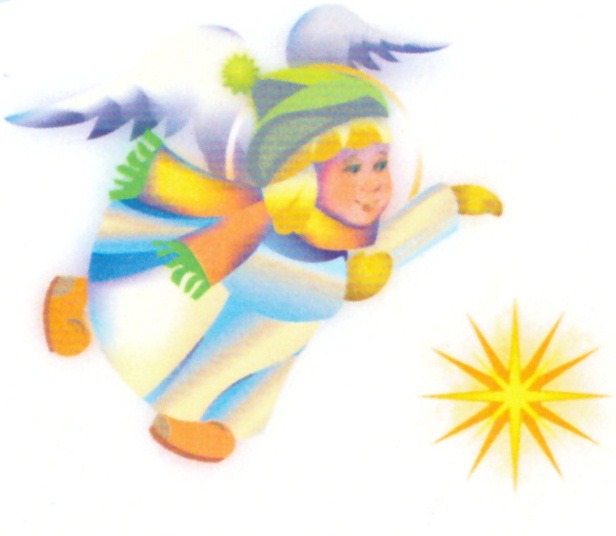 ПРОГРАММАIX Межрегионального фестиваля-конкурса художественного творчества детей «Светлый праздник Рождества»НОМИНАЦИЯ«ХОРОВОЕ АКАДЕМИЧЕСКОЕ ПЕНИЕ»МБУДО «Детская музыкальная школа № 1имени Е.Д. Аглинцевой»(г. Рязань, ул. Ленина, д. 28)27 января 2024 г.Министерство культуры Рязанской областиУправление культуры администрации города РязаниМБУДО «Детская художественная школа № 1»МБУДО «Детская хоровая школа № 8»ПРОГРАММАIX Межрегионального фестиваля-конкурса художественного творчества детей «Светлый праздник Рождества»НОМИНАЦИЯ«ХОРОВОЕ АКАДЕМИЧЕСКОЕ ПЕНИЕ»МБУДО «Детская музыкальная школа № 1имени Е.Д. Аглинцевой»(г. Рязань, ул. Ленина, д. 28)27 января 2024 г.4Младшая возрастная категория(начало в 11.00 часов)1. МБУДО «Рыбновская ДШИ»Академический хор младших классов «Радуга»Руководитель Венедиктов Валентин АлександровичКонцертмейстер Толстова Наталья Ивановна1. Муз. и сл. неизвестного автора «Рождество светлое, прекрасное», аранжировка Е.Ю. Козловой2. Муз. М.И. Глинки, сл. В. Забеллы «Воет ветер в чистом поле», переложение для двухголосного хора С. Благообразова2. МБУДО « ДШИ № 2»Вокальный ансамбль «Радуга»Руководитель Поликарпова Наталья СергеевнаКонцертмейстер Елисеева Евгения Владимировна1. Муз. А. Ростовской, русский перевод М. Железновой «Мы в Рождество украсим дом» из цикла «Семь песен для детей и взрослых «Рождество»2. Муз. Ц. Кюи, слова О. Белявской «Вербочки» 3. МБУДО «Мурминская ДШИ»Хор младших классов «Акварель»Руководитель Лилиенталь Виктория ВикторовнаКонцертмейстер Бушуева Мария Денисовна1. Муз. И. Хрисаниди, сл. А. Иванова «Рождественская песенка» 2 Муз. М. Мусоргского из оперы «Борис Годунов». «Сказочка про то про се», 4. МБУДО «ДШИ № 1»Хор младших классов «Капель» Руководитель Юдаева Надежда ГеннадьевнаКонцертмейстер Фоменко Елена Владимировна1. Муз. Е. Прядильниковой, сл. Ю Жолобовой «Хрупкий снег ложится на деревья» 2. Муз. Р. Глиэра, сл. Ф. Тютчева «Сияет солнце»5. ОДШИ при ГАПОУ «РМК им. Г. и А. Пироговых»Хор «АкваРЕль»Руководитель Куликова Наталья ВладиславовнаКонцертмейстер Дискант Ирина Геннадьевна1. П. Чайковский, ст. А. Плещеева «Зима»2. Колядка «Тихою ночью» в обр. И. Дискант6. МБУДО «ДШИ № 7 им. Ю.Н. Холопова»Младший хор «Озорные синкопы»Руководитель Макеева Светлана НиколаевнаКонцертмейстер Суркова Анастасия Витальевна1. Муз. А. Гречанинова, сл. И. Белоусова «Пришла весна» 2. Муз М. Малевича, сл. Т. Егоровой «Колыбельная» D dur7. МБУДО «ДШИ № 7 им. Ю.Н. Холопова»Хоровой коллектив «Ручеек»Руководитель Костикова Ольга СергеевнаКонцертмейстер Смирнова Людмила Валерьевна1. Муз. М. Ипполитова-Иванова, слова А. Майкова «В октябре»2. Муз. и слова Ю. Давыдовой «Рождественская песенка»8. МБУДО «ДМШ № 5 им. В.Ф. Бобылева»Хор младших классов «Обертон» Руководитель Житкова Алла Игоревна Концертмейстер Баранова Дарья Александровна1. Сл. М. Лермонтова «Казачья колыбельная», обр. Н. Авериной2. С. Плешак . № 1 Пролог («Рождественская песня) на ст. Н. Голя из детской оперы «Щелкунчик»9. МБУДО «Ухоловская ДШИ»Вокальный ансамбль «Созвучие»Руководитель и концертмейстер Щевьева Юлия Ивановна1. М. Глинка «Ты, соловушка, умолкни»2. Рождественский кант «Небо и земля» обр. Н. Авериной.10. МБУДО «ДМШ № 6»Хор младших классовРуководитель Прозорова София ИгоревнаКонцертмейстеры Тареева Екатерина Васильевна, Колосова Алла Николаевна1. Муз. Н. Потоловского, сл. Ф. Берга «Заинька»2. Муз. И. Хрисаниди, сл. А. Иванова «Рождественская песня»11. МБУДО «ДХШ № 8»Хор младших классов «Первоцвет»Руководитель Панова Елена ВладимировнаКонцертмейстер Акинина Александра Владимировна1. Рождественское песнопение «В ночном саду»2. Муз. П.И. Чайковский, сл. А. Плещеева «Зима»12. МБУДО «ДШИ № 4 им. Е.Г. Попова»Младший хор «Ритурнель»Руководитель Полянина Мария ЮрьевнаКонцертмейстер Бурова Юлия Никифоровна1. А. Гречанинов «Достойно есть» из деменственной литургии2. Муз. М. Челидзе, сл. неизвестного автора «Встреча Рождества»13. МБУДО «ДШИ № 4 им. Е.Г. Попова»Вокально-хоровой ансамбль младших классов «Astrum» Руководитель Лебощина Ирина ПетровнаКонцертмейстер Белоглазова Виктория Александровна1. Муз. М.И. Глинки, сл. Н. Кукольника «Жаворонок»2. Муз.и сл. неизвестного автора «Колокольчики»14. МБУДО «ДШИ № 1»Хор 1 класса « Бусинки» Руководитель Цыганкова Татьяна ВикторовнаКонцертмейстер Фоменко Елена Владимировна1. Муз. В. Калинникова, сл. неизвестного автора «Мишка»2. Муз. и сл. Ю. Давыдовой «Рождественская песенка»Смешанная возрастная категория(начало в 14.00 часов)1. МБУДО «ДШИ № 4 им. Е.Г. Попова»Ансамбль «Амфион» хоровой капеллы мальчиков 
и юношей «Любомир» Руководитель Рязанцева Виталия ЮрьевнаКонцертмейстер Горохова Софья Александровна1. Рождественская колядка «Появились над вертепом Ангелы»2. Муз. К. Вильбоа, сл. Н. Языкова «Моряки»2. МБУДО « ДШИ № 2»Хор «Консонанс» Руководитель Поликарпова Наталья СергеевнаКонцертмейстер Елисеева Евгения Владимировна1. Муз. М. Ипполитова –Иванова, сл. А. Пушкина «Утро»2. Муз. и сл. неизвестного автора «Колокольчики» 3. МБУДО «ДХШ № 8»Хор мальчиков «Орфеон» Руководитель Бушуева Мария ДенисовнаКонцертмейстер Панфилова Валерия Юрьевна1. В. Плешак «Рождественская песня»2. М. Глинка «Славься»4. МБУДО «ДШИ им. В.В. Бунина»Хоровой ансамбль «Камертон» Руководитель Шутова Марина АлександровнаКонцертмейстер Галкин Дмитрий Александрович1. Колядка «Появились над вертепом Ангелы»2. Муз. А.Т. Гречанинова, сл. народные «Звоны»5. МБУДО «Подвязьевская ДШИ»Старший хор «Мелодия»Руководитель Сафронова Людмила ВладимировнаКонцертмейстер Тареева Людмила Сергеевна1. Польская Рождественская песня, «Тихой ночью в Вифлееме», перевод Н.И. Щегловой 2. Муз. М. Глинки, сл. С. Городетского, хор из оперы «Иван Сусанин», «Славься»6. МБУДО «ДХШ № 8»Вокальный ансамбль «Русичи» Руководитель Бушуева Мария ДенисовнаКонцертмейстер Шеховцова Валерия Ивановна1. В. Беляев «Спаситель мой»2. А. Варламов «Вот идут полки родные»7. МБУДО «ДМШ им. А.Г. Новикова»Сводный хорРуководитель Шутова Марина АлександровнаКонцертмейстер Селиверстова Наталья МихайловнаСтарая народная песня «Днесь родился наш Спаситель»Муз. Г. Струве, сл. К. Ибряева «Зима зовет»8. МБУДО «Баграмовская ДМШ»Вокальный ансамбль «Акварель»Руководитель Никиткова Ирина ОлеговнаКонцертмейстер Коростелева Ольга Викторовна1. Сл. неизвестного автора «Радостно славлю я Христа»2. Муз. В. Калинникова, сл. М.Ю. Лермонтова, «Сосны» 9. МБУДО «Мурминская ДМШ»Ансамбль «Камертон» Руководитель Сарахманова Марина НиколаевнаКонцертмейстер Лилиенталь Виктория Викторовна1. Г. Грубер  «Тихая ночь»2. Муз. С. Рахманинова, ст. Н.Некрасова «Славься»1233